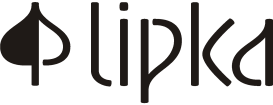 AKCE PRO VEŘEJNOSTLISTOPAD 2018Lipka – školské zařízení pro environmentální vzděláváníBEZ/OBALOVÁ DÍLNA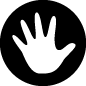 2. listopadu – pátekZveme vás na praktický kurz, kde si připravíme pomůcky pro bezobalovou domácnost – ušijeme látkové pytlíky na nákupy, odličovací tampony, ozdobíme sklenice na uskladnění sypkých potravin a vyrobíme i voskovaný ubrousek na svačinu. Během tvoření si taky vzájemně poradíme, jak vytvářet co nejméně odpadu.DOBA TRVÁNÍ: od 16.30 do 20.00 hodin | CENA: 450 Kč dospělí, 360 Kč děti od 12 letT: 543 211 264 | www.lipka.cz/lipova | MÍSTO KONÁNÍ: Lipka – pracoviště Lipová LISTOPADOVÉ KERAMICKÉ SOBOTY3. a 24. listopadu – sobotyBěhem prvního listopadového setkání začneme s přípravou na Vánoce – je libo keramický svícen nebo rovnou betlém? Záleží jen na vás! Na druhém tvoření si z hlíny uplácáme lampičky a lucerničky, které nám prozáří tmavé podzimní večery.DOBA TRVÁNÍ: od 10.00 do 12.00 hodin děti, od 12.00 do 15.00 hodin dospělí CENA: 200 Kč dítě, 300 Kč tvořící doprovod, 360 Kč dospělí, 300 Kč studenti MÍSTO KONÁNÍ: Lipka – pracoviště Rozmarýnek, Rozmarýnová 6, BrnoBYLINKOVÁ ČAJOVÁ DÍLNA9. listopadu – pátekNa společném tvoření dětí i dospělých nás čeká práce s bylinkami. Máme pro vás připraveny čajové pytlíčky k naplnění i rady, které bylinky se k sobě hodí. Vše pak dáte do ozdobné dřevěné krabičky. Připravte si originální a voňavý dárek pro své blízké!DOBA TRVÁNÍ: od 14.30 do 16.30 hodin | T: 543 211 264 | www.lipka.cz/lipova CENA: 220 Kč dospělí, 180 Kč samostatně tvořící dítě, 320 Kč dospělí spolu s dítětemMÍSTO KONÁNÍ: Lipka – pracoviště Lipová, Lipová 20 BrnoVÍKENDOVKA LÝKOŽROUTI – ZPÁTKY KE KOŘENŮM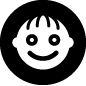 9.–11. listopadu – víkendLýkožrouti jsou víkendový klub pro kluky a holky, kteří se nebojí ušpinit a objevovat přírodu a vše, co nabízí. Pojďte se spolu s nimi vrátit zpátky ke kořenům a zjistit jaké tradice našich předků jsou spjaty s tmavými podzimními dny.DOBA TRVÁNÍ: víkend | CENA: 700 Kč| T: 545 228 567www.lipka.cz/jezirko | MÍSTO KONÁNÍ: Lipka – pracoviště Jezírko, Brno-SoběšiceMARTINSKÁ SLAVNOST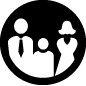 9. listopadu – pátekNejen pečená husa patří ke svátku svatého Martina, v Jundrově je s tímto svátkem spojená tradiční Martinská slavnost. Nejprve si vyrobíme působivé lampiony a potom s nimi společně rozzáříme Jundrov při lampionovém průvodu. Na lampionovou dílnu je třeba se přihlásit na stránce www.lipka.cz/rozmarynek.DOBA TRVÁNÍ: od 16.30 do 18.00 hodin dílničky, od 18.00 do 19.00 hodin průvodCENA: 40 Kč za dílničky | MÍSTO KONÁNÍ: Lipka – pracoviště Rozmarýnek, JundrovTŘETÍ SEŠLOST PŘÁTEL ZAHRADNÍ TERAPIE12. listopadu – pondělíZajímá vás zahradní terapie? Využíváte ji se svými žáky, klienty nebo jí jen nadšeně fandíte? Setkejte se s dalšími přáteli zahradní terapie, sdílejte s nimi své zkušenosti, dozvídejte se novinky a čerpejte inspiraci!DOBA TRVÁNÍ: od 10.00 do 15.00 hodin | CENA: 150 Kč | T: 543 420 823 www.lipka.cz/kamenna | MÍSTO KONÁNÍ: Lipka – pracoviště Kamenná, Kamenná 20INSPIRO CAFÉ: EKOLOGICKÉ POHŘEBNICTVÍ20. listopadu – úterýNa listopadovém InspiroCafé se potkáme s Kateřinou Grofovou a Monikou Suchánskou z organizace Ke kořenům, které nám poví, v čem se ekologické pohřbívání liší od klasického obřadu a jak celý proces probíhá.DOBA TRVÁNÍ: od 17.00 do 18.30 hodin | CENA: 50 Kč na místě| T: 543 420 823www.lipka.cz/kamenna | MÍSTO KONÁNÍ: Lipka – pracoviště Kamenná, Kamenná 20VÁNOČNÍ LIPKA29. –30. listopadu – čtvrtek a pátekTradiční akce letos netradičně již před adventem! Nabídneme vám náměty pro tvorbu nevšedního adventního kalendáře i nápady na Vánoce šetrné k přírodě. Chybět nebudou ani svíčky z voňavého vosku, zimní dekorace a dětský punč pro zahřátí.DOBA TRVÁNÍ: vždy od 15.00 do 18.30 hodin | T: 543 211 264 | www.lipka.cz/lipova CENA: 100 Kč dítě, doprovod zdarma | MÍSTO KONÁNÍ: Lipka – pracoviště Lipová